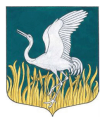 ЛЕНИНГРАДСКАЯ ОБЛАСТЬЛУЖСКИЙ МУНИЦИПАЛЬНЫЙ РАЙОНАДМИНИСТРАЦИЯМШИНСКОГО СЕЛЬСКОГО ПОСЕЛЕНИЯПОСТАНОВЛЕНИЕот       06 июля 2021  года      №   175                                           О внесении изменений в Постановление администрации Мшинского сельского поселения №277 от 13.06.2017 г. «Об утверждении Порядка применения  к муниципальным служащим взысканий за несоблюдение ограничений и запретов, требований о предотвращении или об урегулировании конфликта интересов и неисполнение обязанностей, установленных в целях противодействия коррупции»         В соответствии с  п.п.1,4 ст.7 Федерального закона от 06.10.2003 №131-ФЗ «Об общих принципах местного самоуправления в Российской Федерации», протестом Лужской городской прокуратуры от 28.06.2021 г. № 7-146-2021, администрация Мшинского сельского поселенияПОСТАНОВЛЯЕТ:        1. Внести изменения в «Порядок применения к муниципальным служащим взысканий за несоблюдение ограничений и запретов, требований о предотвращении или об урегулировании конфликта интересов и неисполнение обязанностей, установленных в целях противодействия коррупции», утвержденный постановлением администрации Мшинского сельского поселения №277 от 13.06.2017 г., а именно:П.3.4. Порядка изложить в следующей редакции:	3.4. Взыскания применяются не позднее шести месяцев со дня обнаружения дисциплинарного проступка или поступления информации о совершении муниципальным служащим коррупционного правонарушения, не считая периода временной нетрудоспособности муниципального служащего, нахождения его в отпуске, и не позднее трех лет со дня совершения им коррупционного правонарушения. В указанное время не включая время производства по уголовному делу.          2. Разместить постановление на официальном сайте администрации Мшинского  сельского поселения  в сети Интернет http://мшинское.рф/.            3. Настоящее постановление вступает в силу после его официального опубликования.         4. Контроль за исполнением настоящего постановления оставляю за собой.Глава администрацииМшинского   сельского поселения                                         О.А. МедведеваРазослано: в прокуратуру, в дело